Vocational Committee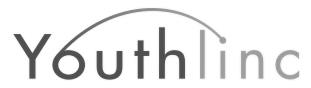 Everyone on the committee should take a picture of this worksheet!Text a photo of this worksheet to your Team Leader!What is the best way to reach everyone (text, call, social media, etc.)? What is the second best way to reach everyone? What is our expectation for each other when it comes to communication as a committee?What are the projects our committee will be doing? If you don’t know then brainstorm.What items do you think will we need to collect for our project(s) and lessons?              Delegation of tasks (who is going to collect what?):Task                                                      Person                                                 DeadlineWhat is the purpose of a boutique sale? What items do you think your team would buy?  How can you adapt this boutique sale concept to your project if you’re not doing sewing?What is a Co-op? Go locate and read the “How to set up a co-op” by visiting www.youthlinc.org/resources and then click on the Vocational Committee.  What questions do we have for our Team Leader to ask the In-County Coordinator?Other notes/assignments: